Lampiran 1PETIKAN KURIKULUMKURIKULUM MATA PELAJARAN BINA DIRI KELAS II SEMESTER IISLB NEGERI MAKASSAR MURID TUNAGRAHITA( Kurikulum KTSP 2006 MerawatDiri SLB kelas II SLB Somba Opu kab. Gowa)KISI-KISI INSTRUMEN PENELITIANSatuanPendidikan	: SLB NEGERI SOMBA OPU KAB.GOWAMata Pelajaran		: MatematikaMateripenelitian	: Kemampuan menyebutkan bilangan dengan Media papan flanelKelas			: Dasar IIFORMAT INSTRUMEN PENELITIANSatuanPendidikan	: SLB NEGERI SOMBA OPU KAB.GOWAMata Pelajaran		: Matematika Materi penelitian             : Kemampuan menyebutkan bilangan dengan Media     papan flanel Kelas			: Dasar IIFORMAT PENILAIANFORMAT PENILAIAN INSTRUMEN TES KEMAMPUAN BERHITUNG PENJUMLAHAN PADA MURID TUNAGRAHITARINGAN  KELAS DASAR II SLB NEGERI SOMBA OPU KAB.GOWAPedomanPenilaian:  Apabila murid dapat melakukan sendiri proses kegiatan yang diinstruksikansesuai aspekyang dinilai tanpa bantuan.:  Apabila murid dapat melakukan sendiri proses kegiatan yang diintrusikan sesuai aspek yang dinilai dengan bantuan.: Apabila murid tidak dapat melakukan sendiri proses kegiatan yang diinstruksikan sesuai aspek yang dinilai meski dengan bantuan guru.RENCANA PEMBELAJARAN INDIVIDUALRENCANA PEMBELAJARAN INDIVIDUAL (RPI)Satuan Pendidikan	: SLB Somba Opu Kabupaten GowaMata Pelajaran	: Matematika Kelas		:II SDLB/ CSemester		: II (dua)Waktu		: 2 x 30 Menit	I. Standar Kompetensi  Matematika : Mengenal bilangan (penjumlahan)  		: Mengenal Papan FlanelII. Kompetensi Dasar     Pengenalan Bilangan 1-10III. Indikator       Menyelesaikan soal PenjumlahanIV. Tujuan pembelajaran      Untuk melatih kemampuan penjumlahan muridV. Materi      Penjumlahan VI. Metode      Ceramah dan tanya jawabVII. Langkah PembelajaranA. kegiatan awalBerdoa sebelum belajarCek kondisi murid dengan mengatur tempat duduknyaMengabsenB. Kegiatan IntiGuru menjelaskan tentang penjumlahan 1-10 Murid  mendengarkan penjelasan dari guru.Guru menjelaskan tentang detail media Papan flanel.Guru menjelaskan penyelesaian penjumlahan 1-10 dengan penggunaan media Papan flanel.Murid menjawab soal yang diberikan guru mengenai penjumlahan.C. Kegiatan AkhirGuru mengumpulkan tugas muridMenyimpulkan materi pelajaranMemberikan saran-saran atau nasehat kepada  siswaMenutup pelajaran dengan membaca doaVIII. Alat dan SumberBuku Matematika kelas II SDLB/ CMedia Papan flanelKereasi guru IX. Penilaian    	1 + 2 = ……	2 + 3 = ……+ 3 = ……Kriteria penilaian :Apabila murid dapat menjawab pertanyaan dengan benar maka akan diberi skor 1.Apabila murid tidak menjawab atau menjawab namun salah maka akan diberi skor 0.Makassar,    Mei 2017	Peneliti,							ASWAR          					         			          NIM. 104504049FORMAT PENILAIAN TES KEMAMPUAN BERHITUNG PENJUMLAHANJUDUL : “Peningkatan Kemampuan Penjumlahan Melalui Media Papan Planel Angka Terhadap Murid Tunagrahita Ringan Kelas Dasar II Di SLB Negeri Somba  Opu Kab. Gowa”MohonBapak/ibudosen atas kesediaan waktunya dalam memberikan bantuan untuk memberikan penilaian objektif instrument penelitian dengan cara melingkari skala penilaian pada kolom/ lajur yang dinilai.Atas bantuan bapak/ ibu dosen ,saya mengucapkan banyak terima kasih.Petunjuk :Penilaian dilakukan dengan melingkari skala penilaian pada kolom keriteria  di bawah ini.Format  Validasi Penelitian(Tes Penjumlahan Menggunakan papan flannel )             VALIDASI INSTRUMEN PENGGUNAAN MEDIA PAPAN FLANEL DALAM MENINGKATKAN KEMAMPUAN PENJUMLAHAN PADA MURID TUNAGRAHITA RINGAN KELAS DASAR II DI SLB NEGERI SOMBA OPU KABUPATEN GOWAKETERANGAN :n =   28	∑R   = 168	= 9408k =   3	∑T   = 168	= 1008∑ i= 168	= 336 = + = = varians antara subyek yang dikenai rating = varians eror,yaitu varians interaksi subjek (s) dan (r)  =  =  =  =  = 24,8Reabilitasi rata-rata rating dari ketiga rater tersebut adalah =  = (24,8 – 3,1)/ 24,8 = 1,875Berdasarkan hasil perhitungan reabilitas rata-rata rating di atas maka dapat disimpulkan bahwa validasi media papan flanel dalam meningkatkan kemampuan penjumlahan  murid tunagrahita ringan dasar II di SLB Negeri Somba Opu Kabupaten Gowa dikategorikan sudah memenuhi syarat dalam keadaan valid dan reabel digunakan dalam instrument penelitian. berdasarkan dengan hasil dari kedua rater yang didapatkan adalah 1,875Pre TestNama :Kelas :1. Berapakah  hasil penjumlahan dari;      1+1=.....?2.Berapakahhasilpenjumlahandari; 2+1=.....?3.Berapakahhasilpenjumlahandari; 2+2=.....?4.Berapakahhasilpenjumlahandari; 3+1=.....?5.Berapakahhasilpenjumlahandari; 3+2=.....?6.Berapakahhasilpenjumlahandari; 3+3.....?7.Berapakahhasilpenjumlahandari; 3+4=.....?8.Berapakahhasilpenjumlahandari;4+4=.....?9.Berapakahhasilpenjumlahandari;     4+5=.....?10.Berapakahhasilpenjumlahandari;     5+5=.....?POST TESTNama :Kelas :1. Berapakah  hasil penjumlahan dari;      1+1=.....?2.Berapakahhasilpenjumlahandari; 2+1=.....?3.Berapakahhasilpenjumlahandari; 2+2=.....?4.Berapakahhasilpenjumlahandari; 3+1=.....?5.Berapakahhasilpenjumlahandari; 3+2=.....?6.Berapakahhasilpenjumlahandari; 3+3.....?7.Berapakahhasilpenjumlahandari; 3+4=.....?8.Berapakahhasilpenjumlahandari;4+4=.....?9.Berapakahhasilpenjumlahandari;     4+5=.....?10.Berapakahhasilpenjumlahandari;     5+5=.....?Pre TestNama :Kelas :1. Berapakah  hasil penjumlahan dari;      1+1=.....?2.Berapakahhasilpenjumlahandari; 2+1=.....?3.Berapakahhasilpenjumlahandari; 2+2=.....?4.Berapakahhasilpenjumlahandari; 3+1=.....?5.Berapakahhasilpenjumlahandari; 3+2=.....?6.Berapakahhasilpenjumlahandari; 3+3.....?7.Berapakahhasilpenjumlahandari; 3+4=.....?8.Berapakahhasilpenjumlahandari;4+4=.....?9.Berapakahhasilpenjumlahandari;     4+5=.....?10.Berapakahhasilpenjumlahandari;     5+5=.....?POST TESTNama :Kelas :1. Berapakah  hasil penjumlahan dari;      1+1=.....?2.Berapakahhasilpenjumlahandari; 2+1=.....?3.Berapakahhasilpenjumlahandari; 2+2=.....?4.Berapakahhasilpenjumlahandari; 3+1=.....?5.Berapakahhasilpenjumlahandari; 3+2=.....?6.Berapakahhasilpenjumlahandari; 3+3.....?7.Berapakahhasilpenjumlahandari; 3+4=.....?8.Berapakahhasilpenjumlahandari;4+4=.....?9.Berapakahhasilpenjumlahandari;     4+5=.....?10.Berapakahhasilpenjumlahandari;     5+5=.....?Pre TestNama :Kelas :1. Berapakah  hasil penjumlahan dari;      1+1=.....?2.Berapakahhasilpenjumlahandari; 2+1=.....?3.Berapakahhasilpenjumlahandari; 2+2=.....?4.Berapakahhasilpenjumlahandari; 3+1=.....?5.Berapakahhasilpenjumlahandari; 3+2=.....?6.Berapakahhasilpenjumlahandari; 3+3.....?7.Berapakahhasilpenjumlahandari; 3+4=.....?8.Berapakahhasilpenjumlahandari;4+4=.....?9.Berapakahhasilpenjumlahandari;     4+5=.....?10.Berapakahhasilpenjumlahandari;     5+5=.....?POST TESTNama :Kelas :1. Berapakah  hasil penjumlahan dari;      1+1=.....?2.Berapakahhasilpenjumlahandari; 2+1=.....?3.Berapakahhasilpenjumlahandari; 2+2=.....?4.Berapakahhasilpenjumlahandari; 3+1=.....?5.Berapakahhasilpenjumlahandari; 3+2=.....?6.Berapakahhasilpenjumlahandari; 3+3.....?7.Berapakahhasilpenjumlahandari; 3+4=.....?8.Berapakahhasilpenjumlahandari;4+4=.....?9.Berapakahhasilpenjumlahandari;     4+5=.....?10.Berapakahhasilpenjumlahandari;     5+5=.....?Proses Belajar MengajarPraktek Pengenalan Angka Melalui Media Papan Flanelguru memperkenalkan pembelajaran siswa dengan media papan flanel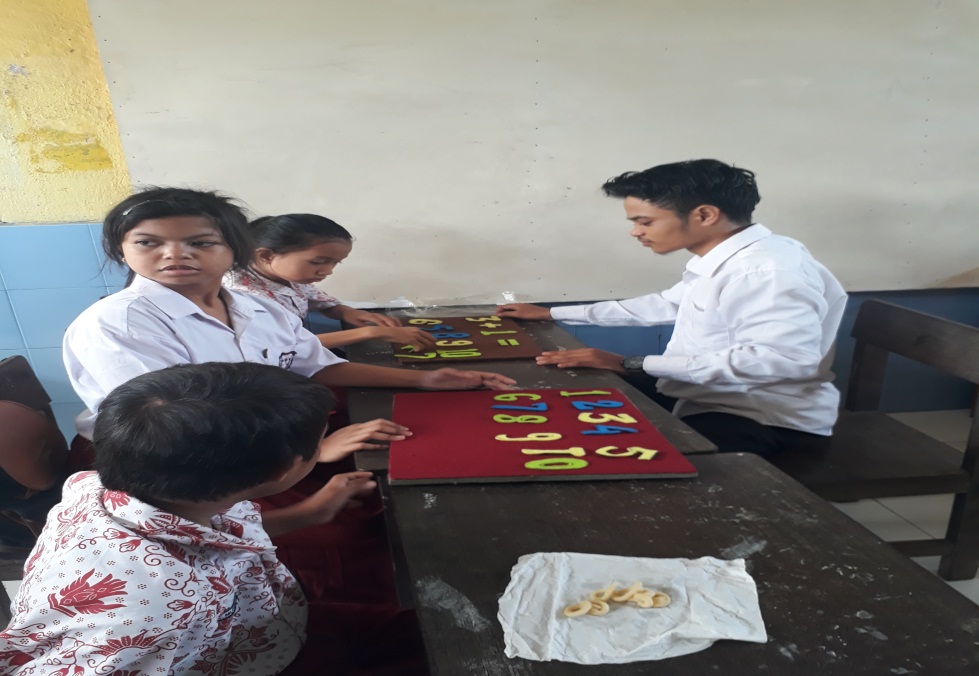 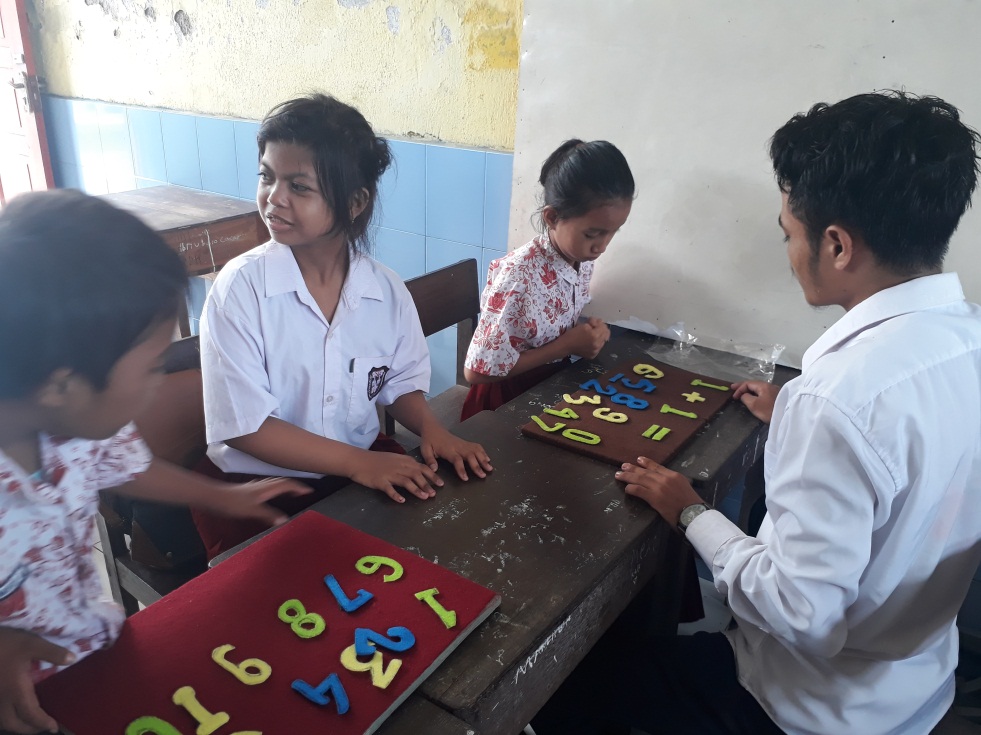 	Guru mengarahkan siswa malakukan penjumlahan dengan media papan flanel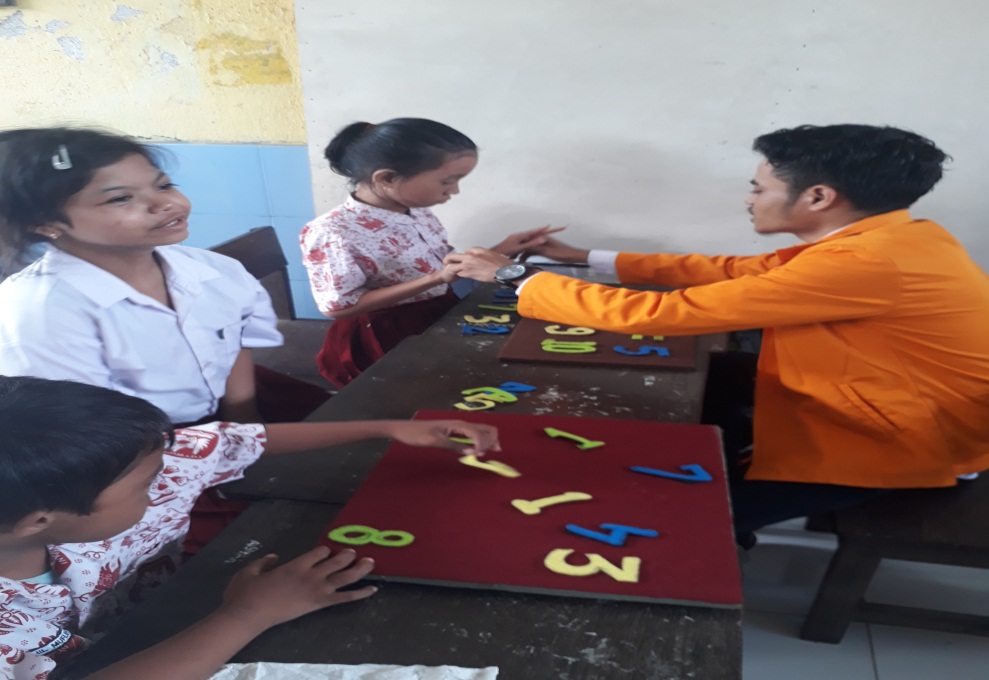 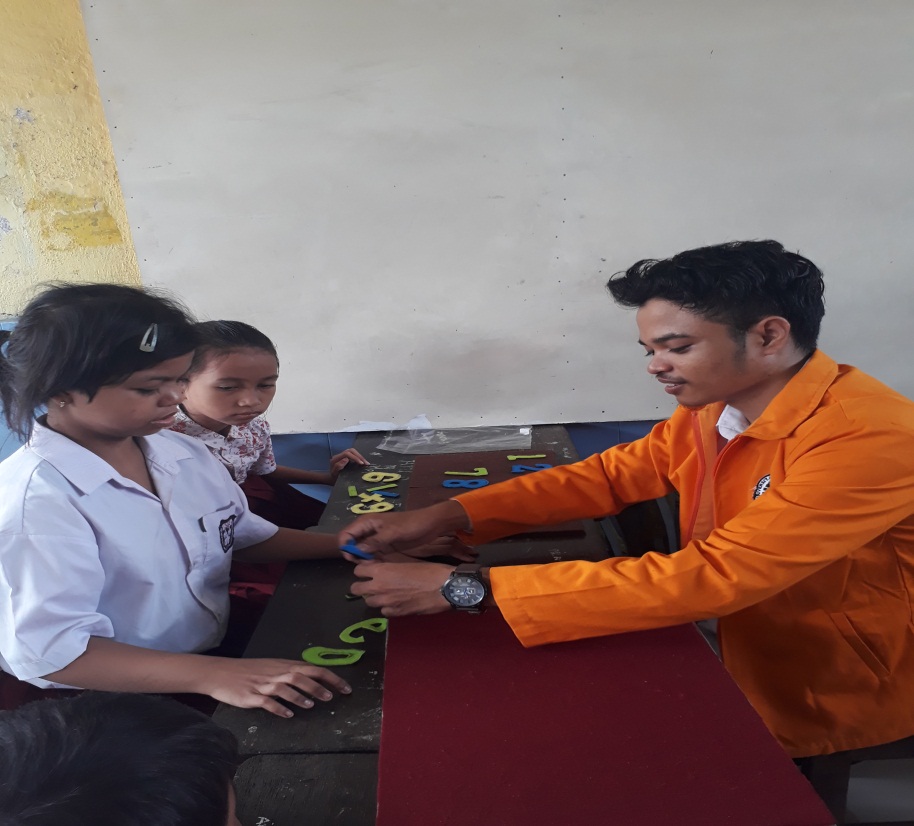 NOSTANDAR KOMPETENSIKOMPETENSI DASAR1.Penjumlahan-Mengenal bilangan-Mengenal papan flannelPengenalan bilangan 1-10-Memasang papan flannelVariabelIndikatorAspekNo. itemJumlah itemBebasMengidentifikasi bendaMengelompokkan bendaMembandingkan banyak bendaSiswa dapat menyebutkan bilangan 1-101, 23, 4, 5, 6, 7, 8, 9,10       10Total ItemTotal ItemTotal ItemTotal Item20NOINDIKATORITEMNO ITEMJUMLAHITEM1.Membandingkan banyak benda1.  Berapakah  hasil penjumlahan dari;      1+1=.....?Berapakah hasil penjumlahan dari; 2+1=.....?Berapakah hasil penjumlahan dari; 2+2=.....?Berapakah hasil penjumlahan dari; 3+1=.....?Berapakah hasil penjumlahan dari; 3+2=.....?Berapakah hasil penjumlahan dari; 3+3.....?Berapakah hasil penjumlahan dari; 3+4=.....?Berapakah hasil penjumlahan dari;4+4=.....?Berapakah hasil penjumlahan dari;     4+5=.....?Berapakah hasil penjumlahan dari; 5+5=.....?10Kriteria Yang DinilaiSkala KemampuanSkala KemampuanSkala Kemampuan1. Berapakah  hasil penjumlahan dari;      1+1=.....?2.Berapakahhasilpenjumlahandari; 2+1=.....?3.Berapakahhasilpenjumlahandari; 2+2=.....?4.Berapakahhasilpenjumlahandari; 3+1=.....?5.Berapakahhasilpenjumlahandari; 3+2=.....?6.Berapakahhasilpenjumlahandari; 3+3.....?7.Berapakahhasilpenjumlahandari; 3+4=.....?8.Berapakahhasilpenjumlahandari;4+4=.....?9.Berapakahhasilpenjumlahandari;     4+5=.....?10.Berapakahhasilpenjumlahandari;     5+5=.....?01No Aspek Yang DinilaiSkalaPenilaian1. Kejelasan petunjuk mengerjakan tes1………       2……….    3……....        4……  5…………Sangat Jelas Tidak jelas Cukup jelas Jelas Tidak jelas2.Kejelasan indicator tes1………        2……….    3……....        4……  5…………Sangat Jelas Tidak jelas Cukup jelas Jelas Tidak jelas3.Kelayakan jumlah item tes1………          2……….    3……....      4……. 5………...Sangat Tidak Cukup layak TidakLayak layak layak layak4. Kejelasanbahasa item tes1………        2……….    3……....        4……  5…………Sangat Jelas Tidak jelas Cukup jelas Jelas Tidak jelas5. Kejelasananalisis data1………        2……….    3……....        4……  5…………Sangat Jelas Tidak jelas Cukup jelas Jelas Tidak jelas6. Kemudahan analisis data1………          2……….    3……....     4…….   5………...Sangat Tidak Cukup mudah TidakMudah mudah mudah mudahITEMRATERRATERRATERTT²ITEMIIIIIITT²       A.1222636222263632226364222636522263662226367222636       B.12226362222636322263642226365222636622263672226367222636∑R565656∑T 168∑T2 1008∑R23136313631369408∑R2112112112336